Sistemas operativosHardware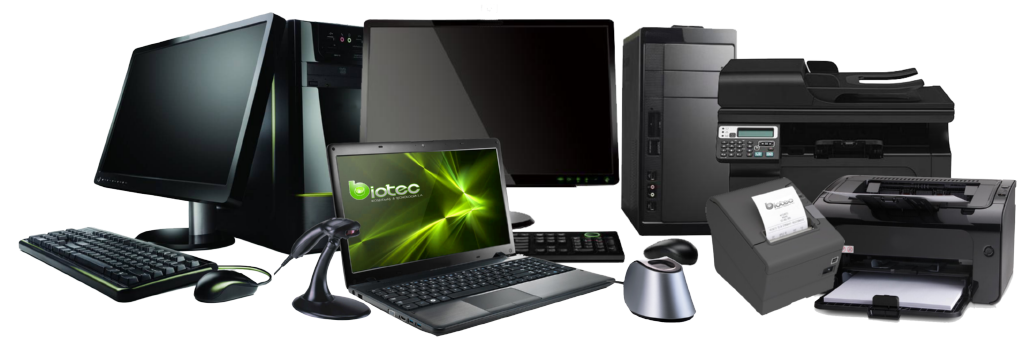 Software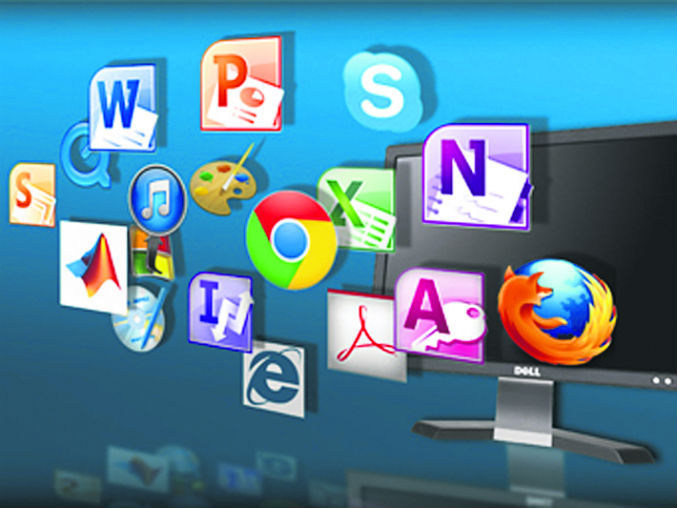 Dispositivos móviles y de escritorio.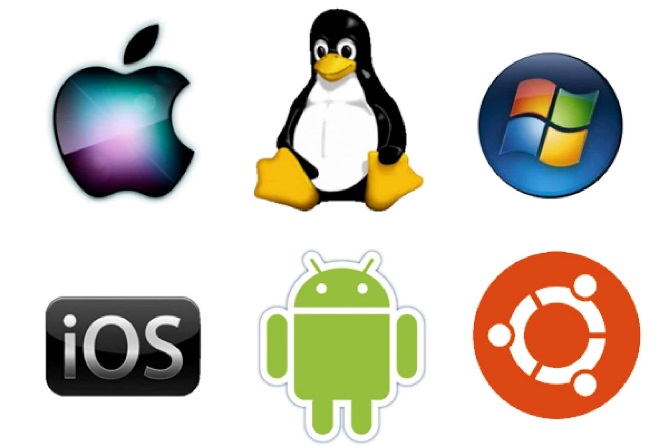 